ΠΡΟΣΚΛΗΣΗ ΕΚΔΗΛΩΣΗΣ ΕΝΔΙΑΦΕΡΟΝΤΟΣΓΙΑ ΤΗΝ ΕΙΣΑΓΩΓΗ ΜΕΤΑΠΤΥΧΙΑΚΩΝ ΦΟΙΤΗΤΩΝΣΤΟ ΔΙΑΤΜΗΜΑΤΙΚΟ ΠΡΟΓΡΑΜΜΑ ΣΠΟΥΔΩΝ ΔΗΜΟΣΙΑ ΔΙΟΙΚΗΣΗγια το ακαδημαϊκό έτος 2018 -19Το Τμήμα Διοίκησης Επιχειρήσεων και το τμήμα Διοίκησης Συστημάτων Εφοδιασμού του ΤΕΙ Κεντρικής Μακεδονίας ανακοινώνουν την έναρξη λειτουργίας του  Διατμηματικού  Προγράμματος Μεταπτυχιακών Σπουδών (ΠΜΣ) με τίτλο «Δημόσια Διοίκηση», το οποίο θα λειτουργεί σύμφωνα με την υπ' αριθμό 139/16/19-042018 απόφαση της Συγκλήτου του ΤΕΙ Κεντρικής Μακεδονίας περί επανίδρυσης του Προγράμματος, την υπ' αριθμό αριθμ. πρωτ. 127366/Ζ1/26.7.2018 απόφαση του Υπ.Ε.Π.Θ. και  σε εφαρμογή των διατάξεων του άρθρου 32 του ν. 4485/2017 και τις διατάξεις του ν. 4485/2017 (ΦΕΚ 114, τεύχος Α') για την «Οργάνωση και λειτουργία της Ανώτατης Εκπαίδευσης, ρυθμίσεις για την έρευνα και άλλες διατάξεις». Το ΠΜΣ οδηγεί στην απονομή Μεταπτυχιακού Διπλώματος Ειδίκευσης (ΜΔΕ) στη «Δημόσια Διοίκηση»Το ΠΜΣ θα λειτουργήσει ως πρόγραμμα πλήρους φοίτησης. Οι σπουδές πλήρους φοίτησης διαρκούν τρία εξάμηνα σπουδών και αντιστοιχούν σε 90 διδακτικές μονάδες (μονάδες ECTS). Η διδασκαλία των μαθημάτων γίνεται κατά τα δυο πρώτα εξάμηνα, ενώ το τελευταίο εξάμηνο διατίθεται για την εκπόνηση της διπλωματικής εργασίας. Στο ΠΜΣ γίνονται δεκτοί πτυχιούχοι ΑΕΙ (Πανεπιστημίων και ΤΕΙ) της ημεδαπής ή ομοταγών αναγνωρισμένων ιδρυμάτων της αλλοδαπής, το πτυχίο των οποίων έχει αναγνωρισθεί από το ΔΙΚΑΤΣΑ ή το ΔΟΑΤΑΠ. Υποψηφιότητα μπορούν να θέσουν και τελειόφοιτοι φοιτητές, με την προϋπόθεση ότι θα έχουν πάρει το πτυχίο τους ή θα έχουν ολοκληρώσει τις σπουδές τους πριν από την έναρξη των μαθημάτων, έστω και αν τους απομένει η ορκωμοσία.Η αξιολόγηση των υποψηφίων, που μέσα στις προβλεπόμενες προθεσμίες έχουν προσκομίσει όλα τα απαραίτητα δικαιολογητικά, γίνεται από επιτροπή επιλογής στην οποία συμμετέχουν τρία μέλη ΕΠ του Τμήματος, διαδοχικά σε δύο φάσεις. Η πρώτη φάση είναι προκριματική και αποσκοπεί σε μια πρώτη κατάταξη των υποψηφίων σύμφωνα με τον αριθμό αξιολογικών μορίων, που συγκέντρωσαν. Τα κριτήρια αξιολόγησης της πρώτης φάσης περιλαμβάνουν : (α) Επίδοση σε προπτυχιακές σπουδές Διοικητικής, Οικονομικής, Τεχνολογικής ή θεωρητικής κατεύθυνσης, σε Ανώτερες και Ανώτατες Εκκλησιαστικές Ακαδημίες (β) Κατοχή δεύτερου πτυχίου (γ) Πτυχιακή εργασία που είναι σχετική με το γνωστικό αντικείμενο του Π.Μ.Σ. (δ) Διαθέσιμη επαγγελματική εμπειρία, που είναι σχετική με το γνωστικό αντικείμενο του Π.Μ.Σ. (ε) Επιστημονικό και ερευνητικό έργο των υποψηφίων, όπως π.χ. μεταπτυχιακοί τίτλοι σπουδών ή/και επιστημονικές  εργασίες σε έγκυρα επιστημονικά περιοδικά ή πρακτικά συνεδρίων (στ) Κατοχή πτυχίων σε ξένες γλώσσες (ζ) Συμμετοχή σε Ευρωπαϊκά προγράμματα ανταλλαγών (η) Συστατικές επιστολές. Η δεύτερη φάση περιλαμβάνει προσωπική συνέντευξη των υποψηφίων, που συγκέντρωσαν το μεγαλύτερο αριθμό αξιολογικών μορίων στην πρώτη φάση, και αποβλέπει στην αξιολόγηση των υποψηφίων σε σχέση με τα χαρακτηριστικά της προσωπικότητάς τους, την ικανότητα επικοινωνίας με σαφήνεια και πειθώ, την ορθή κρίση, την ευρύτητα των γνώσεών τους, την ωριμότητα, την προδιάθεση για σκληρή εργασία και την ομαδικότητα. Με βάση την τελική βαθμολογία, που προκύπτει ως ο σταθμισμένος μέσος της βαθμολογίας στην πρώτη και δεύτερη φάση, καταρτίζεται κατάλογος που περιλαμβάνει τους υποψήφιους, οι οποίοι κρίνονται κατάλληλοι για την παρακολούθηση του προγράμματος και γίνεται η τελική επιλογή με βάση τη σειρά επιτυχίας τους.Για το ακαδημαϊκό έτος 2018 - 19, θα  λειτουργήσουν δύο τμήματα: ένα τμήμα στις Σέρρες και ένα στην Κατερίνη και θα εισαχθούν στο ΠΜΣ ογδόντα (80) μεταπτυχιακοί φοιτητές. Οι κάτοχοι υποτροφιών σε αντικείμενο σχετικό με αυτό του ΠΜΣ, εγγράφονται αυτόματα στο ΠΜΣ, επιπλέον του συνολικού αριθμού των εισακτέων. Οι ενδιαφερόμενοι υποψήφιοι θα πρέπει να υποβάλουν μέχρι 17 Σεπτεμβρίου 2018, ημέρα Δευτέρα, στη Γραμματεία του ΠΜΣ, αυτοπροσώπως ή ταχυδρομικά (διεύθυνση : Γραμματεία ΠΜΣ στη Διοίκηση Επιχειρήσεων, Τέρμα Μαγνησίας, 62124 Σέρρες και Τμήμα Διοίκησης Συστημάτων Εφοδιασμού Κανελλοπούλου 260100 Κατερίνη), τα παρακάτω δικαιολογητικά:Έντυπη αίτηση υπογεγραμμένη από τον υποψήφιο. Αναλυτικό βιογραφικό σημείωμα.Φωτοαντίγραφο πτυχίου/διπλώματος (αν ο υποψήφιος έχει αποφοιτήσει). Αν οι τίτλοι σπουδών έχουν χορηγηθεί από πανεπιστήμια του εξωτερικού, θα πρέπει να υποβληθούν και οι σχετικές βεβαιώσεις ισοτιμίας από το ΔΙΚΑΤΣΑ ή το ΔΟΑΤΑΠ ή το ΙΤΕ.Φωτοαντίγραφο πιστοποιητικού αναλυτικής βαθμολογίας με ακριβή ΜΟ επίδοσης.Αποδεικτικά Γνώσης ξένης γλώσσαςΔύο συστατικές επιστολές, σε χωριστούς, σφραγισμένους και υπογεγραμμένους φακέλους.Αποδεικτικά επιστημονικού και ερευνητικού έργου (εάν υπάρχουν), όπως π.χ. μεταπτυχιακοί τίτλοι σπουδών ή/και επιστημονικές εργασίες σε έγκυρα επιστημονικά περιοδικά ή πρακτικά συνεδρίων, σε θέματα διοίκησης επιχειρήσεων.Αποδεικτικά Επαγγελματικής Εμπειρίας στη Δημόσια Διοίκηση η οποία τεκμηριώνεται με πιστοποιητικά ή βεβαιώσεις, επίσημου (δημόσιου) ασφαλιστικού φορέα.Αποδεικτικά συμμετοχής σε Ευρωπαϊκά προγράμματα ανταλλαγών (εάν υπάρχουν).Αντίγραφο διπλωματικής εργασίας σε θέματα Δημόσιας διοίκησης (εάν υπάρχει).Σύντομο σημείωμα - επιστολή του υποψηφίου (μέχρι μία σελίδα), με αναφορά στους λόγους συμμετοχής του στο ΠΜΣ. Όλα τα απαραίτητα δικαιολογητικά θα προσκομίζονται σε ευκρινή φωτοαντίγραφα των πρωτοτύπων εγγράφων ή των ακριβών αντιγράφων τους. Επιπλέον, οι υποψήφιοι μπορούν να καταθέσουν και κάθε άλλο στοιχείο που, κατά τη γνώμη τους, θα συνέβαλλε ώστε η Επιτροπή Αξιολόγησης να σχηματίσει πληρέστερη εικόνα σχετικά με τα επιστημονικά ενδιαφέροντα και την εμπειρία τους. Για τη συμμετοχή στο πρόγραμμα προβλέπεται η καταβολή τέλους φοίτησης, ύψους 1.000 € ανά φοιτητή και εξάμηνο σπουδών πλήρους φοίτησης (ή συνολικά 3.000€ για το σύνολο του προγράμματος) και η χορήγηση απαλλαγής τελών φοίτησης σε επιλεγμένους μεταπτυχιακούς φοιτητές. Τα δίδακτρα μπορεί να χρηματοδοτηθούν από το 0,45% του ΟΑΕΔ, δηλαδή ολόκληρο το κόστος του προγράμματος ή μέρος αυτού επιστρέφεται στις Επιχειρήσεις μέσω της εργοδοτικής εισφοράς 0,45% του ΟΑΕΔ.Τα ονόματα των επιτυχόντων μεταπτυχιακών φοιτητών θα ανακοινωθούν μέχρι το τέλος Σεπτεμβρίου 2018 και τα μαθήματα θα ξεκινήσουν στα μέσα Οκτωβρίου 2018. Περισσότερες πληροφορίες είναι διαθέσιμες στην ιστοσελίδα του Τμήματος Διοίκησης Επιχειρήσεων του ΤΕΙ Κεντρικής Μακεδονίας (http://business.teicm.gr/) στη σελίδα του Π.Μ.Σ (http://mpatourism.teicm.gr/) και στις γραμματείες των τμημάτων (τηλ. : 2321049135, e-mail : seferidou@teicm.gr; 23510 20940 logistics@teicm.gr). Η παρούσα πρόσκληση θα αναρτηθεί στην ιστοσελίδα του ΤΕΙ Κεντρικής Μακεδονία. 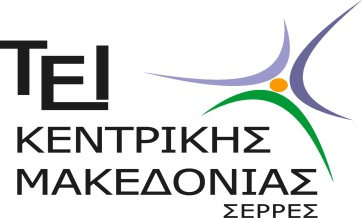 ΤΕΧΝΟΛΟΓΙΚΟ ΕΚΠΑΙΔΕΥΤΙΚΟ ΙΔΡΥΜΑ ΚΕΝΤΡΙΚΗΣ ΜΑΚΕΔΟΝΙΑΣ ΣΧΟΛΗ ΔΙΟΙΚΗΣΗΣ ΚΑΙ ΟΙΚΟΝΟΜΙΑΣ ΤΜΗΜΑ ΔΙΟΙΚΗΣΗΣ ΕΠΙΧΕΙΡΗΣΕΩΝ & ΔΙΟΙΚΗΣΗΣ ΣΥΣΤΗΜΑΤΩΝ ΕΦΟΔΙΑΣΜΟΥ ΔΙΑΤΜΗΜΑΤΙΚΟ ΠΡΟΓΡΑΜΜΑ ΜΕΤΑΠΤΥΧΙΑΚΩΝ ΣΠΟΥΔΩΝΔΗΜΟΣΙΑ ΔΙΟΙΚΗΣΗ  ΤΕΧΝΟΛΟΓΙΚΟ ΕΚΠΑΙΔΕΥΤΙΚΟ ΙΔΡΥΜΑ ΚΕΝΤΡΙΚΗΣ ΜΑΚΕΔΟΝΙΑΣ ΣΧΟΛΗ ΔΙΟΙΚΗΣΗΣ ΚΑΙ ΟΙΚΟΝΟΜΙΑΣ ΤΜΗΜΑ ΔΙΟΙΚΗΣΗΣ ΕΠΙΧΕΙΡΗΣΕΩΝ & ΔΙΟΙΚΗΣΗΣ ΣΥΣΤΗΜΑΤΩΝ ΕΦΟΔΙΑΣΜΟΥ ΔΙΑΤΜΗΜΑΤΙΚΟ ΠΡΟΓΡΑΜΜΑ ΜΕΤΑΠΤΥΧΙΑΚΩΝ ΣΠΟΥΔΩΝΔΗΜΟΣΙΑ ΔΙΟΙΚΗΣΗ  Τέρμα Μαγνησίας, 62124 Σέρρες Πληροφορίες :κα Ι. Σεφερίδου49165Τέρμα Μαγνησίας, 62124 Σέρρες Πληροφορίες :κα Ι. Σεφερίδου49165Τηλέφωνο : 23210 49135, Fax : 23210165  Τηλέφωνο :23510 20940
Fax:23510 47860Επικοινωνία με τη γραμματεία το καλοκαίρι: 6942073245.Ο ΔΙΕΥΘΥΝΤΗΣ του ΠΜΣΔημήτριος ΠασχαλούδηςΚαθηγητής ΤΕΙ Κ. Μακεδονίας